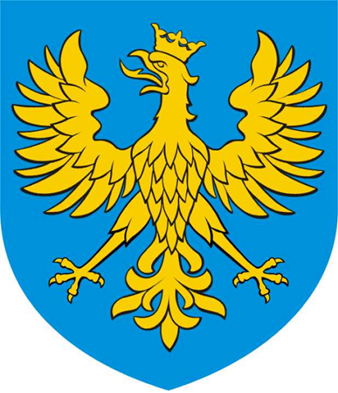 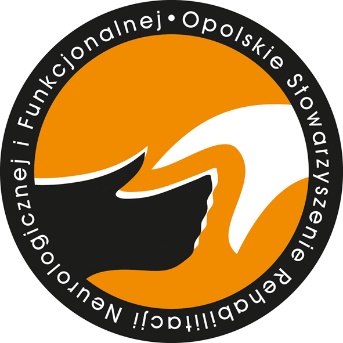 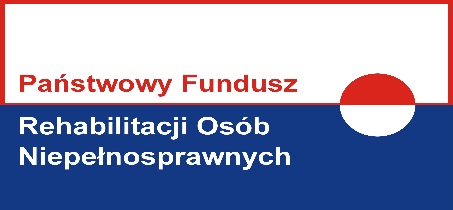 Opolskie Stowarzyszenie Rehabilitacji Neurologicznej 
i Funkcjonalnej wspólnie z Urzędem Marszałkowskim Województwa Opolskiego oraz Opolskim Oddziałem PFRON.ZAPRASZAJĄna konferencję pod honorowym patronatem Marszałka Województwa Opolskiego Andrzeja Buły„Międzynarodowa Klasyfikacja Funkcjonowania Niepełnosprawności i Zdrowia (ICF) – możliwości zastosowania 
i perspektywy wdrożenia”dnia 8 grudnia 2016 r. w godzinach od 900 1415 w sali konferencyjnej im. Orła Białego Urzędu Marszałkowskiego 
w Opolu, ul. Piastowska 14/ Ostrówek       Wicemarszałek	                                         Dyrektor	                                           Prezes Op. StowarzyszeniaWojewództwa Opolskiego                          Opolskiego Oddz. PFRON                         Reh. Neurologicznej i Funkcjonalnej        Roman Kolek	                                      Łukasz Żmuda	                                 Grzegorz BilińskiPROGRAM„Międzynarodowa Klasyfikacja Funkcjonowania Niepełnosprawności i Zdrowia (ICF) – możliwości zastosowania 
i perspektywy wdrożenia”dnia 8.12.2016r., godzina 900 Opole, ul. Piastowska 14/ Ostróweksala im. Orła Białego900 - 915  otwarcie konferencji i powitanie gości:Roman Kolek – Wicemarszałek Województwa Opolskiego,Łukasz Żmuda – Dyrektor Opolskiego Oddziału PFRON915-1045 Wprowadzenie do ICF.Koncepcja niepełnosprawności zawarta w Klasyfikacji oraz jej struktura, możliwość zastosowania ICF w szerokorozumianym procesie rehabilitacji i aktywizacji społecznej.Znaczenie w ramach procesu rehabilitacji działań opartych na zespołach specjalistycznych i wzajemnej wymianie informacji.Wprowadzenie do diagnozowania poziomu upośledzeń, ograniczeń oraz barier w różnych sferach funkcjonowania osoby niepełnosprawnej w oparciu o ICF.Rafał Skrzypczyk –Wiceprezes Zarządu Fundacji Aktywnej Rehabilitacji FAR, certyfikowany specjalista do spraw prowadzenia szkoleń z zakresu ICF, Warszawa.1045-1105 Przerwa.1105-1235 Stosowanie klasyfikacji ICF.Gromadzenie szerokich informacji i danych diagnostycznych oraz ich kodowanie, tworzenie spisów kategorialnych dla danych schorzeń w odniesieniu do możliwości i potrzeb wynikających z obrazu niepełnosprawności.Kwalifikacja, czyli wyznaczanie wartości problemów pojawiających się w poszczególnych obszarach funkcjonowania za pomocą kwalifikatorów ICFRafał Skrzypczyk –Wiceprezes Zarządu Fundacji Aktywnej Rehabilitacji FAR, certyfikowany specjalista do spraw prowadzenia szkoleń z zakresu ICF, Warszawa.1235-1255 Przerwa.1255-1315 Programy rehabilitacji budowane w oparciu o klasyfikację ICF.Konstruowanie programów rehabilitacji w oparciu o ICF, zgodnie ze schematem: diagnoza, planowanie, realizacja oraz monitorowanie i ewaluacja, koncepcja cyklów rehabilitacyjnych. Rafał Skrzypczyk –Wiceprezes Zarządu Fundacji Aktywnej Rehabilitacji FAR, certyfikowany specjalista do spraw prowadzenia szkoleń z zakresu ICF, Warszawa.1315-1330 Możliwości zastosowania i perspektywy wdrożenia ICF.Łukasz Żmuda – Dyrektor Opolskiego Oddziału PFRON.1330-1400 Zastosowanie klasyfikacji ICF – doświadczenia własne.Wyzwania jakie wiążą się z realizowaniem programów aktywizacji skierowanych do osób niepełnosprawnych w oparciu o ICF.dr Grzegorz Biliński – Państwowa Medyczna Wyższa Szkoła Zawodowa w Opolu.1400-1415 Podsumowanie oraz zakończenie konferencji.